台灣政治學會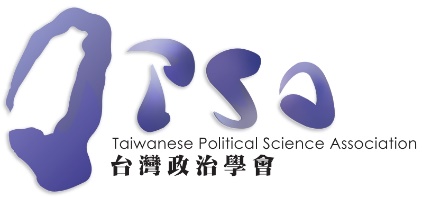 會員入會申請單申請人簽章：申請日期：    年   月   日姓名單位職稱連絡電話電子信箱通訊地址